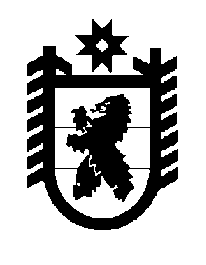 Российская Федерация Республика Карелия    ПРАВИТЕЛЬСТВО РЕСПУБЛИКИ КАРЕЛИЯПОСТАНОВЛЕНИЕот 18 января 2019 года № 13-Пг. Петрозаводск О внесении изменений в постановление Правительства 
Республики Карелия от 28 апреля 2012 года № 143-П Правительство Республики Карелия п о с т а н о в л я е т:Внести в Положение о порядке, условиях предоставления и размере единовременной финансовой помощи при государственной регистрации в качестве юридического лица, индивидуального предпринимателя либо крестьянского (фермерского) хозяйства гражданам, признанным в установленном порядке безработными, и гражданам, признанным в установленном порядке безработными, прошедшим профессиональное обучение или получившим дополнительное профессиональное образование по направлению органов службы занятости, а также единовременной  финансовой помощи на подготовку документов для соответствующей государственной регистрации, утвержденное постановлением Правительства Республики Карелия от 28 апреля 2012 года № 143-П «Об утверждении Положения о порядке, условиях предоставления и размере единовременной финансовой помощи при государственной регистрации в качестве юридического лица, индивидуального предпринимателя либо крестьянского (фермерского) хозяйства гражданам, признанным в установленном порядке безработными, и гражданам, признанным в установленном порядке безработными, прошедшим профессиональное обучение или получившим дополнительное профессиональное образование по направлению органов службы занятости, а также единовременной финансовой помощи на подготовку документов для соответствующей государственной регистрации» (Собрание законодательства Республики Карелия, 2012, № 4, ст. 675; 2018, № 6, ст. 1266), следующие изменения:1) подпункт 1 пункта 3 изложить в следующей редакции:«1) единовременная финансовая помощь при государственной регистрации в качестве юридического лица, индивидуального предпринимателя либо крестьянского (фермерского) хозяйства (далее – единовременная финансовая помощь на организацию собственного дела):на организацию и осуществление предпринимательской деятельности в качестве индивидуального предпринимателя, или крестьянского (фермерского) хозяйства, или единственного учредителя общества с ограниченной ответственностью, или единственного учредителя акционерного общества в сфере растениеводства, животноводства, рыбоводства, лесоводства, лесозаготовок, обрабатывающего производства (за исключением ремонта и монтажа машин и оборудования), строительства зданий, строительства инженерных сооружений, а также в сфере осуществления деятельности гостиниц и прочих мест для временного проживания – в размере ста пятидесяти тысяч рублей, в сфере предоставления услуг по дневному уходу за детьми – в размере двухсот тысяч рублей, в иных сферах экономической деятельности – в размере ста тысяч рублей;на организацию и осуществление инвалидами, гражданами предпенсионного возраста, женщинами, имеющими несовершеннолетних детей, предпринимательской деятельности в качестве индивидуального предпринимателя, или крестьянского (фермерского) хозяйства, или единственного учредителя общества с ограниченной ответственностью, или единственного учредителя акционерного общества – в размере двухсот тысяч рублей, на организацию и осуществление инвалидами предпринимательской деятельности в качестве индивидуального предпринимателя, или единственного учредителя общества с ограниченной ответственностью, или единственного учредителя акционерного общества в сфере организации перевозок пассажиров и багажа легковым такси – в размере двухсот пятидесяти тысяч рублей;»;б) абзац второй пункта 7 признать утратившим силу;в) пункт 9 дополнить подпунктом 5 следующего содержания:«5) копию свидетельства о рождении несовершеннолетних детей 
(с предъявлением оригинала; представляется женщинами, имеющими несовершеннолетних детей, в целях получения единовременной финансовой помощи на организацию собственного дела на цели, указанные в абзаце третьем подпункта 1 пункта 3 настоящего Положения).».           Глава Республики Карелия 					                  А.О. Парфенчиков